Saistošie noteikumiRēzeknē2018.gada 18.oktobrī	  Nr.19APSTIPRINĀTIRēzeknes novada domes2018.gada 18.oktobra sēdē(protokols Nr.22, 1.§)ar precizējumiemRēzeknes novada domes2018.gada 6.decembra sēdē(protokols Nr.25, 1.§)ar grozījumiemRēzeknes novada domes                                                                                     2019.gada 21.novembra sēdē                                                                                     (protokols Nr.26, 3.§)“Par decentralizēto kanalizācijas pakalpojumu sniegšanas un uzskaites kārtību Rēzeknes novada pašvaldībā”
Izdoti saskaņā ar Ūdenssaimniecības pakalpojumu likuma
6.panta ceturtās daļas 5.punktu un Ministru kabineta
2017.gada 27.jūnija noteikumu Nr.384
“Noteikumi par decentralizēto kanalizācijas sistēmu
apsaimniekošanu un reģistrēšanu” 6.punktuI. Vispārīgie jautājumiSaistošie noteikumi nosaka: decentralizēto kanalizācijas sistēmu, kuras nav pievienotas sabiedrisko pakalpojumu sniedzēja centralizētajai kanalizācijas sistēmai, kontroles un uzraudzības kārtību;minimālo biežumu notekūdeņu un nosēdumu izvešanai decentralizētajām kanalizācijas sistēmām;prasību minimumu asenizatoriem;asenizatoru reģistrācijas kārtību;decentralizēto kanalizācijas sistēmu reģistrācijas kārtību;decentralizēto kanalizācijas pakalpojumu sniegšanas un uzskaites kārtību, tai skaitā pašvaldības kompetenci minētajā jomā;decentralizēto kanalizācijas sistēmu īpašnieku un valdītāju pienākumus;atbildību par saistošo noteikumu pārkāpumiem.Saistošo noteikumu mērķis ir:organizēt decentralizēto kanalizācijas pakalpojumu sniegšanu iedzīvotājiem;noteikt decentralizētajās kanalizācijas sistēmās uzkrāto notekūdeņu un nosēdumu apsaimniekošanas (attīrīšanas, savākšanas, transportēšanas), uzraudzības un kontroles prasības, lai aizsargātu cilvēku dzīvību un veselību, nodrošinātu vides aizsardzību un dabas resursu ilgtspējīgu izmantošanu;nodrošināt normatīvajos aktos noteikto notekūdeņu attīrīšanas un savākšanas prasību ievērošanu Rēzeknes novada pašvaldības (turpmāk - pašvaldības) administratīvajā teritorijā.Saistošie noteikumi ir saistoši visām fiziskajām un juridiskajām personām pašvaldības administratīvajā teritorijā, kuru īpašumā vai valdījumā ir decentralizētās kanalizācijas sistēmas. Saistošie noteikumi neattiecas uz pašvaldības administratīvajā teritorijā esošajiem ciemiem, kuriem robežas nav iezīmētas pašvaldības teritorijas plānojumā (1.Pielikums).Šajos saistošajos noteikumos lietotie termini atbilst normatīvajos aktos ūdenssaimniecības pakalpojumu sniegšanas jomā un citos normatīvajos aktos lietotajiem terminiem.II. Pašvaldības kompetence decentralizēto kanalizācijas pakalpojumu sniegšanas un uzskaites jomāPašvaldības pagastu apvienības (turpmāk - Iestādes) nodrošina:decentralizēto kanalizācijas sistēmu reģistra izveidošanu un uzturēšanu;notekūdeņu un nosēdumu savākšanai no decentralizētajām kanalizācijas sistēmām, to transportēšanai un novadīšanai centralizētajā kanalizācijas sistēmā izvirzīto prasību ievērošanas kontroli;decentralizētajās kanalizācijas sistēmās uzkrāto notekūdeņu un nosēdumu izvešanas biežuma kontroli un uzraudzību;decentralizēto kanalizācijas sistēmu ekspluatācijas un uzturēšanas prasību ievērošanas kontroli.Pašvaldība un tās Iestādes nodrošina informācijas sniegšanu decentralizēto kanalizācijas sistēmu īpašniekiem par tajās uzkrāto notekūdeņu un nosēdumu izvešanas kārtību un nepieciešamību uzglabāt decentralizēto kanalizācijas pakalpojumu saņemšanu apliecinošu dokumentāciju. Pašvaldība nodrošina asenizatoru reģistrāciju, informācijas par asenizatoriem publicēšanu un asenizatoru reģistra uzturēšanu.III. Minimālais biežums notekūdeņu un nosēdumu izvešanai no decentralizētajām kanalizācijas sistēmāmPašvaldības administratīvās teritorijas robežās esošajās decentralizēto kanalizācijas sistēmās uzkrātie notekūdeņi un nosēdumi ir jāizved uz pašvaldības norādītām centralizētajā kanalizācijas sistēmā speciāli izveidotām notekūdeņu pieņemšanas vietām.Minimālais notekūdeņu izvešanas biežums no krājtvertnēm ir nosakāms saskaņā ar šādu formulu:I = B/A, kur:I – decentralizētās kanalizācijas krājtvertnes izvešanas biežums mēnesī (reizes). Ja rezultāts ir mazāks par 1, to noapaļo ar divām zīmēm aiz komata uz leju. Ja rezultāts lielāks par 2, to noapaļo līdz veseliem skaitļiem uz leju;B – nekustamajā īpašumā vai nekustamo īpašumu grupā esošo personu kopējais ūdens patēriņš mēnesī (m3), pieņemot, ka vienas personas ūdens patēriņš ir 1,5 m3/mēnesī vai arī izmantojot datus par faktisko ūdens patēriņu;A – decentralizētās kanalizācijas tvertnes tilpums kubikmetros.Ja aprēķinātais I ir mazāks par 1, tad krājtvertnē uzkrātie notekūdeņi un nosēdumi jāizved retāk nekā reizi mēnesī un ir nepieciešams aprēķināt minimālo izvešanas reižu skaitu gadā (Ig) saskaņā ar šādu formulu:Ig = MxI, kur:M – objekta izmantošanas mēnešu skaits gadā (max 12). Rezultātu noapaļo līdz veseliem skaitļiem uz leju.Zinot Ig un I, jānosaka Ib - vienas izvešanas reize mēnešos.Ib= M/Ig, rezultātu noapaļo, ja nepieciešams, līdz vienai zīmei aiz komata.Faktiskais ūdens patēriņš tiek noteikts sekojoši:ja decentralizētās kanalizācijas sistēmas īpašnieka vai valdītāja nekustamajā īpašumā tiek izmantoti centralizētie ūdensapgādes pakalpojumi, tad novadīto notekūdeņu daudzumu pieņem vienādu ar patērētā ūdens daudzumu un notekūdeņu izvešanas biežums ir nosakāms saskaņā ar 9.punktā norādīto formulu, aprēķinā ietverot vai nu faktiskos datus par kopējo ūdens patēriņu mēnesī, ko ir fiksējis komercuzskaites mēraparāts, vai sabiedrisko ūdenssaimniecības pakalpojumu piegādes līgumā noteikto ūdens patēriņa normu komercuzskaitei. Notekūdeņu daudzuma uzskaitē neieskaita dārza vai piemājas teritorijas laistīšanai izlietoto ūdens daudzumu, ja tas ir noteikts ar šim nolūkam speciāli ierīkotu ūdens mēriekārtu;ja decentralizētās kanalizācijas sistēmas īpašnieka vai valdītāja nekustamajā īpašumā tiek izmantota lokālā ūdens iegūšanas iekārta, tā var tikt aprīkota ar ūdens patēriņa mēraparātu, kura rādījumus par patērēto ūdeni izmanto novadīto notekūdeņu daudzuma noteikšanai. Šādā gadījumā decentralizētajā kanalizācijas sistēmā uzkrāto notekūdeņu izvešanas biežums ir nosakāms, aprēķinā ietverot faktiskos datus par nekustamajā īpašumā izlietoto ūdens daudzumu, ko ir fiksējis ūdens patēriņa mērītājs. Ja to nav iespējams ierīkot, tad notekūdeņu daudzuma noteikšanai pielieto pašvaldības noteikto ūdens patēriņa normu komercuzskaitei.Minimālais notekūdeņu un nosēdumu izvešanas biežums no septiķa ir 1 (viena) reize gadā.Minimālais nosēdumu izvešanas biežums no rūpnieciski izgatavotām attīrīšanas iekārtām, kuras attīrītos notekūdeņus novada vidē un kuru kopējā jauda ir mazāka par 5 m3/diennaktī, ir nosakāms, ievērojot iekārtas ražotāja izdoto tehnisko dokumentāciju vai instrukcijas par šo iekārtu ekspluatāciju, vai − gadījumā, ja decentralizētās kanalizācijas sistēmas īpašnieka vai valdītāja rīcībā nav iekārtas sākotnējās tehniskās dokumentācijas − atbilstoša komersanta rakstveida atzinumu par iekārtas ekspluatācijas nosacījumiem.IV. Decentralizēto kanalizācijas sistēmu kontroles un uzraudzības kārtībaPašvaldības kontroles institūcijas - pašvaldības Iestāžu vadītāji, ar Iestādes vadītāja rīkojumu nozīmētas amatpersonas un pašvaldības administrācijas vecākais vides aizsardzības speciālists ir tiesīgi:pārbaudīt decentralizēto kanalizācijas pakalpojumu saņemšanu apliecinošu attaisnojuma dokumentu esamību;saskaņojot ar īpašnieku vai valdītāju, piekļūt decentralizētajai kanalizācijas sistēmai, tās tehniskā nodrošinājuma un apsaimniekošanas prasību ievērošanas kontrolei;pārbaudīt decentralizēto kanalizācijas sistēmu reģistrā ietvertās informācijas atbilstību, nepieciešamības gadījumā, nodrošinot tās precizēšanu, balstoties uz veiktās pārbaudes rezultātiem;pieprasīt atskaites par izvesto notekūdeņu apjomu no decentralizēto kanalizācijas sistēmu reģistrā iekļautajiem asenizatoriem.Ja 13.punktā minētajām amatpersonām ir radušās šaubas par decentralizētās kanalizācijas sistēmas apsaimniekošanas prasību ievērošanu un tās atbilstību normatīvo aktu regulējumam,  tad šīm amatpersonām ir tiesības rakstiski pieprasīt decentralizētās kanalizācijas sistēmas īpašniekam:nodrošināt piekļuvi decentralizētās kanalizācijas sistēmai, tās darbības pārbaudei;veikt decentralizētās kanalizācijas sistēmas ārpuskārtas tehnisko apkopi pie atbilstoša komersanta, kas specializējies šādu darbu izpildē, un iesniegt apliecinājumu par iekārtas tehnisko stāvokli un norādījumus tās turpmākai ekspluatācijai;veikt decentralizētās kanalizācijas sistēmā uzkrāto notekūdeņu paraugu analīzes. Izdevumus, kas saistīti ar decentralizētajā kanalizācijas sistēmā uzkrāto notekūdeņu paraugu analīzēm, sedz:pašvaldība, ja decentralizētās kanalizācijas sistēmā uzkrāto notekūdeņu paraugu analīzēs netiek konstatētas vielas, kuras aizliegts novadīt centralizētajā kanalizācijas sistēmā saskaņā ar pašvaldības saistošajiem noteikumiem par sabiedrisko ūdenssaimniecības pakalpojumu sniegšanas un lietošanas kārtību un noteiktās piesārņojošo vielu koncentrācijas nepārsniedz minētajos saistošajos noteikumos norādītās;decentralizētās kanalizācijas sistēmas īpašnieks, ja, decentralizētajā kanalizācijas sistēmā uzkrāto notekūdeņu paraugu analīzēs, tiek konstatētas vielas, kuras aizliegts novadīt centralizētajā kanalizācijas sistēmā saskaņā ar pašvaldības saistošajiem noteikumiem par sabiedrisko ūdenssaimniecības pakalpojumu sniegšanas un lietošanas kārtību.veikt decentralizētajā kanalizācijas sistēmas pārbūvi vai jaunas decentralizētajā kanalizācijas sistēmas izbūvi vai uzstādīšanu, lai novērstu videi nodarāmo kaitējumu, vai risināt jautājumu par pieslēgšanos centralizētajai kanalizācijas sistēmai.V. Prasību minimums asenizatoriemDecentralizētos kanalizācijas pakalpojumus ir tiesīgs sniegt asenizators, kurš atbilst šajos noteikumos noteiktajām prasībām un ir reģistrējies pašvaldībā.Prasību minimums asenizatoram:nodrošināt decentralizēto kanalizācijas pakalpojumu saņemšanas attaisnojošos dokumentus atbilstoši ārējā normatīvā akta par decentralizētajām kanalizācijas sistēmām prasībām un šajos saistošajos noteikumos noteiktajām prasībām un to izsniegšanu decentralizēto kanalizācijas sistēmu īpašniekiem vai valdītājiem;veikt pašvaldības administratīvajā teritorijā esošajās decentralizētās kanalizācijas sistēmās savākto notekūdeņu un nosēdumu, kā arī dūņu apjoma uzskaiti;pārvadāt decentralizētās kanalizācijas sistēmās savāktos notekūdeņus ar šim nolūkam paredzētu specializētu transportlīdzekli;noslēgt rakstveida līgumu ar notekūdeņu attīrīšanas iekārtu vai specializēto notekūdeņu pieņemšanas vietas īpašnieku par decentralizētajās kanalizācijas sistēmās savākto notekūdeņu un/vai nosēdumu novadīšanu un attīrīšanu; nodrošināt visu nepieciešamo pasākumu un darbību veikšanu, lai nepieļautu centralizētās kanalizācijas sistēmas aizsērējumu decentralizētajās kanalizācijas decentralizētajās kanalizācijas sistēmās savākto notekūdeņu novadīšanas rezultātā;nodrošināt visu nepieciešamo pasākumu un darbību veikšanu, lai nepieļautu bīstamo atkritumu, kuru savākšanai normatīvajos aktos ir noteikta īpaša kārtība un prasības, nonākšanu centralizētajā kanalizācijas sistēmā decentralizēto kanalizācijas sistēmu notekūdeņu novadīšanas rezultātā;līdz kārtējā gada 1.februārim iesniegt pašvaldības administrācijas vecākajam vides aizsardzības speciālistam rakstveida deklarāciju par iepriekšējā saimnieciskajā gadā izvesto notekūdeņu un nosēdumu apjomu saskaņā ar pielikumā pievienoto veidlapu (2.Pielikums). Veidlapu iesniedz klātienē, nosūta pa pastu vai elektroniski normatīvajos aktos par elektronisko dokumentu noformēšanu noteiktajā kārtībā.VI. Asenizatoru reģistrācijas kārtībaPapildus ārējā normatīvajā aktā par decentralizētajām kanalizācijas sistēmām noteiktajām reģistrācijas prasībām asenizators iesniedz pašvaldībā rakstveida iesniegumu (3.Pielikums), kuram pievieno 18.punktā norādīto rakstveida informāciju.Reģistrācijas veikšanai asenizators iesniedz attiecīgus dokumentus, apliecinot, ka:ir tiesīgs veikt kravas autopārvadājumus Latvijas Republikas teritorijā, izņemot, ja pakalpojums tiks sniegts ar traktortehniku, izmantojot asenizācijas mucu;iesnieguma iesniegšanas dienā asenizatoram Latvijā nav nodokļu parādu, tai skaitā, valsts sociālās apdrošināšanas obligāto iemaksu parādu, kas kopsummā pārsniedz EUR 150,00 (viens simts piecdesmit euro 00 centi);ir noslēgts līgums ar notekūdeņu attīrīšanas iekārtu vai specializēto notekūdeņu pieņemšanas vietu īpašnieku/-iem.Šo noteikumu 17.punktā minēto reģistrācijas iesniegumu asenizators var iesniegt:personīgi pašvaldības administrācijā vai Iestādē;pa pastu;elektroniski normatīvajos aktos par elektronisko dokumentu noformēšanu noteiktajā kārtībā.Lai veiktu reģistrāciju, pašvaldības administrācijas vecākais vides aizsardzības speciālists pārbauda iesniegto informāciju un pārliecinās par:Latvijas Republikas Uzņēmumu reģistra piešķirtajiem asenizatora reģistrācijas datiem, ja asenizators ir juridiska persona;Valsts ieņēmumu dienesta publiskajā datu bāzē reģistrētajiem datiem par ienākuma nodokļa maksātājiem, ja asenizators ir fiziska persona.Asenizatoram ir tiesības pašam iegūt un iesniegt pašvaldības administrācijas vecākajam vides aizsardzības speciālistam šo noteikumu 20.punktā minēto informāciju apliecinošus dokumentus.Asenizatora reģistrācija tiek veikta, ja tas ir izpildījis šo noteikumu prasības, iesniedzot visus nepieciešamos dokumentus, un pēc to izvērtēšanas pašvaldības administrācijas vecākais vides aizsardzības speciālists ir atzinis, ka asenizators atbilst šajos noteikumos izvirzītajām prasībām.Asenizatora iesniegums tiek izskatīts 15 (piecpadsmit) darba dienu laikā no tā saņemšanas dienas. Iesniegums tiek uzskatīts par saņemtu ar brīdi, kad ir iesniegti visi noteikumos norādītie nepieciešamie dokumenti.Pašvaldības administrācijas vecākais vides aizsardzības speciālists 3 (trīs) darba dienu laikā pēc lēmuma pieņemšanas publicē pašvaldības tīmekļa vietnē informāciju par asenizatora reģistrāciju normatīvo aktu noteiktajā kārtībā. Reģistrācijas neveikšanas gadījumā pašvaldības administrācijas vecākais vides aizsardzības speciālists nosūta rakstveida informāciju asenizatoram par trūkumiem, kas konstatēti reģistrācijas iesnieguma izskatīšanas gaitā, un norāda to novēršanas termiņu. Gadījumā, ja trūkumi netiek novērsti norādītajā termiņā, asenizatora reģistrācijas iesniegums tiek uzskatīts par neiesniegtu un saņemtie dokumenti tiek atgriezti asenizatoram.Ja asenizatora darbībās tiek konstatēti normatīvo aktu pārkāpumi, kas skar ūdenssaimniecības pakalpojumu sniegšanas jomu, komerctiesību jomu, profesionālās darbības sfēru, finanšu saistību izpildi, kravu autopārvadājumu jomu vai vides aizsardzības jomu, pašvaldības administrācijas vecākais vides aizsardzības speciālists anulē attiecīgā asenizatora reģistrācijas faktu, nosūtot rakstveida paziņojumu asenizatoram, un dzēš par to ziņas pašvaldības tīmekļa vietnē. Attiecīgajā gadījumā asenizatora pienākums ir 3 (trīs) darba dienu laikā no paziņojuma saņemšanas dienas iesniegt pašvaldībai šo noteikumu 16.7.punktā noteikto informāciju par periodu līdz reģistrācijas anulēšanas dienai.Asenizators ir tiesīgs apstrīdēt reģistrācijas anulēšanas faktu, 15 (piecpadsmit) darba dienu laikā no paziņojuma saņemšanas iesniedzot rakstveida iesniegumu pašvaldības izpilddirektoram, kurā tiek norādīts lūguma pamatojums un ziņas par iesniegumā ietvertajiem apgalvojumiem. Reģistrācijas anulēšanas fakta apstrīdēšana neaptur noteikumu 25.punktā norādītā paziņojuma darbību un neatbrīvo asenizatoru no šo noteikumu 25.punktā paredzētās informācijas iesniegšanas.Ziņas par asenizatoru pašvaldības tīmekļa vietnē tiek atjaunotas, pamatojoties uz pašvaldības izpilddirektora lēmumu, ar kuru atcelts reģistrācijas anulēšanas fakts.Gadījumā, ja asenizatora reģistrācija ir anulēta, balstoties uz apstiprinošu informāciju, ka asenizatoram ir apturēta vai anulēta kravas autopārvadājumu veikšanas licence Latvijas Republikas administratīvajā teritorijā, ziņas par asenizatora reģistrāciju tiek atjaunotas, pamatojoties uz kompetentās valsts iestādes lēmumu, kas izskata jautājumus par kravas autopārvadājumu licences un licences kartītes darbības apturēšanu uz laiku vai anulēšanu.Gadījumā, ja decentralizētos kanalizācijas pakalpojumus nodrošina pašvaldības sabiedrisko ūdenssaimniecības pakalpojumu sniedzējs, par šo faktu reģistrā tiek veikts atbilstošs ieraksts.VII. Decentralizēto kanalizācijas sistēmu reģistrācijas kārtībaPašvaldības administratīvās teritorijas robežās esoša nekustamā īpašuma īpašnieks vai valdītājs, kura īpašumā esošā decentralizētā kanalizācijas sistēma nav reģistrēta, iesniedz Iestādei pēc nekustamā īpašuma atrašanās vietas pirmreizējo decentralizētās kanalizācijas sistēmas reģistrācijas apliecinājumu saskaņā ar šiem noteikumiem pievienoto paraugu (3.Pielikums).Ja nekustamais īpašums tiek atsavināts vai ir notikušas decentralizētās kanalizācijas sistēmas izmaiņas (tās pārbūve vai veida maiņa, īpašuma pieslēgums centralizētajai kanalizācijas sistēmai, mainījies notekūdeņu novadīšanas plānotais apjoms, deklarēto vai faktiski dzīvojošo personu skaits), decentralizētās kanalizācijas sistēmas īpašniekam vai valdītājam nekavējoties, bet ne vēlāk kā 1 (viena) mēneša laikā pēc nekustamā īpašuma iegādes vai izmaiņām šo noteikumu 30.punktā norādītais apliecinājums jāiesniedz personiski Iestādei vai jānosūta pa pastu vai elektroniski, ja tas sagatavots saskaņā ar normatīvajiem aktiem par elektronisko dokumentu noformēšanu.VIII. Decentralizēto kanalizācijas sistēmu īpašnieku un valdītāju pienākumiPapildus ārējā normatīvajā aktā par decentralizētajām kanalizācijas sistēmām noteiktajiem, decentralizētās kanalizācijas sistēmas īpašnieka vai valdītāja pienākumi ir šādi:nodrošināt radīto notekūdeņu uzkrāšanu vai attīrīšanu ekspluatācijā nodotā decentralizētajā kanalizācijas sistēmā;segt izmaksas pašvaldībai, kas saistītas ar notekūdeņu paraugu analīžu veikšanu, ja uzkrāto notekūdeņu paraugu analīzēs tiek konstatētas vielas, kuras neatbilst pašvaldības saistošajos noteikumos par sabiedrisko ūdenssaimniecības pakalpojumu sniegšanas un lietošanas kārtību noteiktajām piesārņojošo vielu koncentrācijām, pēc to faktiskajām izmaksām, saskaņā ar izrakstīto rēķinu;nodrošināt 13.punktā minētajām amatpersonām vai to pilnvarotam pārstāvim piekļuvi decentralizētās kanalizācijas sistēmai tās tehniskā nodrošinājuma un ekspluatācijas prasību ievērošanas kontrolei un tās darbības pārbaudei;līdz kārtējā gada 1.aprīlim iesniegt Iestādē atbilstoša komersanta rakstveida apliecinājuma kopiju par veikto decentralizētās kanalizācijas sistēmas tehnisko apkopi, par tās tehnisko stāvokli un turpmākajiem norādījumiem tās ekspluatācijā, ja nekustamajā īpašumā tiek ekspluatētas rūpnieciski izgatavotas notekūdeņu attīrīšanas iekārtas, kuras attīrītos notekūdeņus novada vidē un kuru kopējā jauda ir mazāka par 5 m3/diennaktī;uzrādīt 13.punktā minētajām amatpersonām vai to pilnvarotam pārstāvim decentralizēto kanalizācijas pakalpojumu saņemšanu pierādošos dokumentus. Par decentralizēto kanalizācijas pakalpojumu saņemšanu pierādošu dokumentu var kalpot noslēgts līgums par decentralizētajā kanalizācijas sistēmā uzkrāto notekūdeņu un nosēdumu nodošanu attīrīšanai vai decentralizēto kanalizācijas pakalpojumu saņemšanas darījumu apliecinošs attaisnojuma dokuments, kurā uzrādīta pakalpojumu sniegšanas adrese, dati par savākto notekūdeņu daudzumu, pakalpojumu sniegšanas datums un pakalpojumu sniedzēja rekvizīti.IX. Atbildība par saistošo noteikumu neievērošanuAdministratīvā pārkāpuma procesu par šo saistošo noteikumu pārkāpumiem līdz administratīvā pārkāpuma lietas izskatīšanai veic šādas amatpersonas: (ar grozījumiem, kas izdarīti ar Rēzeknes novada pašvaldības 2019.gada 21.novembra saistošajiem noteikumiem Nr.57, kas stājās spēkā 2020.gada 1.jūlijā)Iestāžu vadītāji;pašvaldības administrācijas vecākais vides aizsardzības speciālists;Būvvaldes būvinspektori;pagasta pārvalžu vadītāji. (ar grozījumiem, kas izdarīti ar Rēzeknes novada pašvaldības 2019.gada 21.novembra saistošajiem noteikumiem Nr.57, kas stājās spēkā 2020.gada 1.jūlijā)Par šo saistošo noteikumu prasību neievērošanu piemēro brīdinājumu vai naudas sodu: fiziskām personām – līdz trīsdesmit naudas soda vienībām, juridiskām personām – līdz divi simti astoņdesmit naudas soda vienībām. (ar grozījumiem, kas izdarīti ar Rēzeknes novada pašvaldības 2019.gada 21.novembra saistošajiem noteikumiem Nr.57, kas stājās spēkā 2020.gada 1.jūlijā)Administratīvā pārkāpuma lietu izskata pašvaldības administratīvā komisija. Administratīvās komisijas lēmumu var pārsūdzēt rajona (pilsētas) tiesā.  (ar grozījumiem, kas izdarīti ar Rēzeknes novada pašvaldības 2019.gada 21.novembra saistošajiem noteikumiem Nr.57, kas stājās spēkā 2020.gada 1.jūlijā)Administratīvais sods šo saistošo noteikumu pārkāpēju neatbrīvo no pienākuma novērst pārkāpumu, kā arī no pārkāpuma rezultātā nodarīto zaudējumu atlīdzināšanas.X. Noslēguma jautājumiPašvaldības administratīvajā teritorijā esoša nekustamā īpašuma īpašnieks vai valdītājs līdz 2019.gada 31.decembrim iesniedz Iestādei pirmreizējo decentralizētās kanalizācijas sistēmas reģistrācijas apliecinājumu saskaņā ar noteikumiem pievienoto paraugu (4.Pielikums).Domes priekšsēdētājs 		                                                                                           M.Švarcs 1.Pielikums
Rēzeknes novada pašvaldības 2018.gada 18.oktobra saistošajiem noteikumiem Nr.19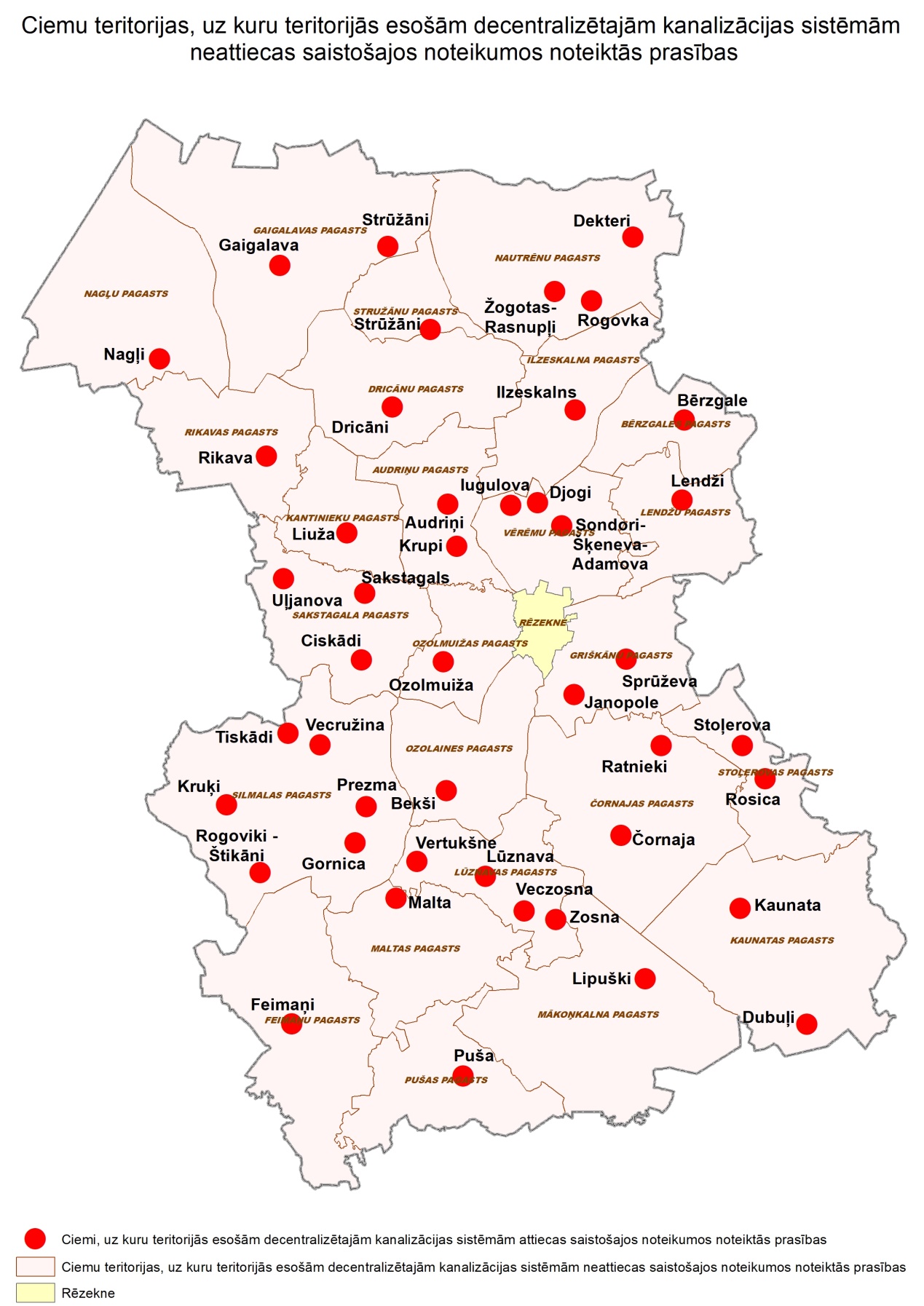 Audriņu pagasta vēsturiskie ciemi (41): Aļhovka, Asači, Brizgas, Davidovka, Drebeji, Fiļkina, Goruškas, Greivuļi, Hvorobina, Janīši, Jaunā zeme, Jegorovka, Jiuseri, Kaļvi, Kaulači, Kļovi, Krīvmaizes, Kucines , Lielā Pūderova, Līpūri, Lounīki, Mazā Fiļkina, Mazā Pūderova, Mazie Kaulači, Mežarejas, Miurinīki, Muhi, Novaja, Pustoška, Samrekovka, Seiļi, Silinīki, Skredeļi, Staudži, Strankaļi, Šulehi, Tabakirkas, Vabaļi, Zarečje, Zeltiņi, Zīmeļi. Bērzgales pagasta vēsturiskie ciemi (36): Augstikalni, Bakovka, Červonka, Čumine, Grebeiži, Inčuki, Juzupole, Kalniņi, Kaspari, Kozlova, Lītaunīki, Ļetkas, Maļiki, Marientāle, Medeņmuiža, Meirāni, Micāni, Nireiši, Paļsinīki, Pesčanka, Petini, Pūriskie, Rejeņas, Sauleskalns, Silaunīki, Steivanči, Tarnova, Teļakalni, Uļinova, Vidne, Viecināni, Vornaiši, Voveri, Vovernīki, Vuškaunīki, Zaļesje.Čornajas pagasta vēsturiskie ciemi (62): Anci, Balbiši, Baļinova, Bandari, Besovka, Baltais Dukstigals, Bondari, Bratova, Bulāni, Buši, Dergilova, Folvarkova, Golenti, Īvuškas, Kaipi, Kolpaki, Kalnāji, Karpuškina, Kašina, Kazeiki, Kazuši, Kisluhina, Knutova, Tuči, Kovaļi, Kupčinki,, Laduši, Lipuški, Loči, Mahoņina, Melnais Dukstigals, Mazie Bareiši, Mežori, Mitri, Osinovka, Otrie Baltiņi, Patrejevka, Petuški, Pirmie Balteņi, Plīns, Puncuļi, Putreiši, Rački, Rečeni, Rivoni, Silagoli, Soboļeva, Sakorni, Sprukti, Sučkines, Šņitņiki, Tarkilova, Tilīši, Treuhi, Uškāni, Vagali, Vaičuļi, Vindedži, Zapāni, Zīdi, Žogotas un Žureiļas. Dricānu pagasta vēsturiskie ciemi (73): Abramovka, Aizupīši, Apšinīki, Asinova, Babri, Batarāgi, Beļeviči, Brokas, Brukāni, Ceglineica, Češļi, Čirkas, Daukstes, Drebejnīki, Dreimaņi, Drinkas, Dzeņagols, Elkšņi, Egauņi, Jaunlesna, Kakarvīši, Kalastiņas, Kaulači, Kipļuki, Kises, Koirovka, Krusti, Kūzmi, Lempi, Lizdiki, Loči, Mortuži, Mosāni, Ozinīki, Piļcine, Piļcinova, Piļkas, Piziki, Plasi, Poikas, Putrāni, Radionovka, Raibie, Ratinīki, Romanovka, Rūbežneica, Sarkaņkolns, Saukavīši, Semuļi, Silagaiļi, Skūškova, Smaudži, Smuti, Streļči, Susekļi, Špuni, Tarasovka, Taunaga, Trimaļnīki, Troškas, Turcines, Uguļova, Vacainīki, Veituļnīki, Vēršukolns, Viļumi, Zahari, Zakari, Zaļingova, Zarečka, Zileņi, Zimkas, Zuiči. Feimaņu pagasta vēsturiskie ciemi (44): Adamiški, Akminīši, Ezergailīši, Cibļi, Černoste, Červjakovka, Dubina, Dudari, Gorbačovka, Grudes, Guļāni, Kaļvi, Kancāni, Kazmirova, Kondrašova, Kovališki, Krāce, Krupeniški, Leiņakolns, Leperi, Liska, Maļinovaja Gora, Maļinovka, Mazie Pizāni, Meļderi, Meža Gaiļeiši, Nikitiški, Novokiriļina, Petrovka, Pīzāni, Pūdnīki, Rogozovka, Rušeinīca, Rušona Petrovka, Seksti, Skrauči, Šahmovka, Šejevka, Timošiški, Tuči, Vainova, Valteri, Veideri, Vorslovāni. Gaigalavas pagasta vēsturiskie ciemi (38): Apšinieki, Atlaka, Brīžusola, Cīmota, Cīmotas Foļvarka, Čakši, Dērvaniene, Drobas, Dūļeņas, Dziļāri, Garanči, Gribuļi, Karitoni, Kozori, Kraukļi, Krēsle, Kučkauški, Kuderi, Līpusola, Loči, Meirāni, Puisāni, Putni, Pūdinova, Ruskuļi, Sauleskalns, Staudži, Stribas, Strūžānu Jaunsaimnieki, Strūžānu sala, Susekļi, Svieteņi, Šureites, Ūzulsola, Vējpļavas, Vilneica, Žogotas, Žogotkokts. Griškānu pagasta vēsturiskie ciemi (41): Barsuki, Čači, Čapkova, Diervaņi, Dreizi, Gajeva, Geikina, Greiškāni, Ignašāni, Jeroškina, Jupatovka, Jusi, Košeļova, Kozlova, Laduši, Tuči, Lipski, Litavniki, Manuhina, Mihalova, Minkina, Ņiperova, Novaja, Pazareva, Pocelujevka, Podberezje, Punduri, Račova, Reiki, Rūņi, Skangaļi, Sļesarovka, Smuškova, Staroščiki, Stolbovka, Šļahotska, Taraputki, Tihanovka, Tumenki, Vipinga, ZemesgolsIlzeskalna pagasta vēsturiskie ciemi (64): Aizezere, Babri, Berjozovka, Blantine, Čakši, Čikuļi, Čūdarāni, Danči, Dirši, Dubrovka, Eļkšņi, Gleizdi, Gola Čakši, Goliševa, Gorsvani, Ērzeļova, Ivgulova, Ivoni, Jaungailumi, Jaunsloboda, Jekimāni, Kipļuki, Klaugas, Klomostova, Kļasica, Kozudauņa, Kravaļi, Krīvu Čakši, Kubulova, Kūkoji, Lielie Čakši, Lucatnieki, Lupiki, Ļadi, Ļetkas, Majevka, Mazie Čakši, Mivrinieki, Morozovka, Mortuzāni, Maļinovka 2, Šķerbinieki 2, Maļinovka 1, Šķerbinieki 1, Plešaunīki, Puisāni, Puksti, Puškrīvi, Puškundži, Reidzāni, Rogozi, Silaraši, Sološnieki, Stogoršņi, Šaraki, Trikimi, Turlaji, Vecgailumi, Vaņkāni, Voseļi, Zači, Zagorje, Zaļiukšņi, Žogoti.Kantinieku pagasta vēsturiskie ciemi (25): Bancuļi, Borovaja, Brizgas, Ciskāni, Dundas, Kantinīki, Kaši, Kazradzī, Kolesovka, Klementinova, Kondroti, Kristceļi, Krusti, Leimniški, Leimaņi, Mīzāni, Pauri, Piertnīki, Romanovka, Staudži, Sūļi, Svečovka, Zirkova, Zīmeļovka, Zjabki. Kaunatas pagasta vēsturiskie ciemi (65): Ababļeva, Akminīši, Antropova, Astici, Baranova, Batņi, Bidzāni, Borovaja, Brīdziški, Bukateņi, Černiki, Dzerkaļi, Eisaki, Gajova, Golišovka, Graši, Idzepole, Irševa, Izoti, Jaunsloboda, Juguļi, Kaļinovka, Karpiņje, Katkovski, Kļučki, Kromoni, Kušneri, Lamaši, Leiņi, Lesinski, Labovka, Ļetnijkuts, Maļinovka, Marguči, Matuļi, Meški, Mihailovka, Mozgi, Mukoni, Nameti, Noviki, Novinka, Orehovka, Otrie Kromoni, Pārtova, Piliki, Pintāni, Podlesje, Rāzna, Rogs, Rozalina, Silvestrina, Skadeņi, Spirgiņi, Sprestiški, Sprūžaunīki, Strodi, Širini, Šļakoti, Tarasovka, Vecsloboda, Vaišļi, Vilkakrogs, Virvi, Zabeļje.Lendžu pagasta vēsturiskie ciemi (38): Apši, Bārzusola, Biži, Brusova, Ceplīši, Ciskova, Dača, Danski, Dekšņi, Kotāni, Kozlova, Kozubērži, Kozukolni, Križini, Ļeški, Liuza, Liuzinīki, Mežagaiļi, Midziņi, Morcinīki, Novoselki, Pokuļi, Poznane, Požogi, Rūņi, Sarkaņi, Skangaļi, Skobulnīki, Stapuļi, Suņova, Škinči, Taudejāni, Vilkusola, Voskāni, Voverova, Zabolotje, Zaļesje, Zeltiņi.Lūznavas pagasta vēsturiskie ciemi (24): Astiki, Dupāni, Grumuži, Gudeļi, Harčenki, Ismeri, Kivleņi, Lipuški, Ļadi, Maiziki, Markovka, Mostovaja, Pustoška, Pušbāri, Rabskova, Regži, Rubčinska, Rutki, Skradeļi, Soboļi, Stilbi, Turčāni, Ūzuliški, Višķeri. Mākoņkalna pagasta vēsturiskie ciemi (45): Bebrinka, Bereznīki, Bondari, Bungas, Dvarči, Galdeņi, Gineviči, Gorelovka, Grumuži, Ilza, Jaunstraušuļi, Jegorova, Kozuliški, Kozupka, Krepši, Krievu Virauda, Latviešu Virauda, Luciški, Ļoļi, Maiziki, Maltečka, Malukšta, Martušovka, Melteņi, Milka, Novaja, Plīna Romani, Pozņaki, Purviņi, Rabova, Rabskova, Rukmoņi, Rusiški, Stepiņi, Strikuti, Stiļbi, Škrjabi, Ubogova, Utāni, Vecstašuļi, Voveri, Zastenki, Zeļenpole, Zeļonki, Zundi. Maltas pagasta vēsturiskie ciemi (34): Barauha, Bički, Bikaunīki, Brīžgoni, Černoste, Dupini, Dzementova, Dzeniški, Garkolni, Griščati, Jakoviči, Jaudzemi, Jevtišovka, Kiseļovka, Lapatiški, Leimaniški, Lejnīki, Locikolns, Maltečka, Mīškoni, Paškeviči, Pinki, Rozentova, Sergejevka, Sidorovka, Skutāni, Solomenka, Strodi, Strodziškas, Šmeiļi, Špieļi, Viežakrūgs, Viškeri, Zagajevka.Nagļu pagasta vēsturiskie ciemi (8): Bernāni, Drabāki, Īdeņa, Ļodāni, Orenīši, Sūļagols, Teirumnīki, Zvejsola.Nautrēnu pagasta vēsturiskie ciemi (71): Bierzinīki, Bilinski, Bliseni, Brožgola, Caunīši, Cepleiši, Cisocka, Ciukori, Čakši, Čornie, Daukste, Desetnīki, Drikaškas, Gabri, Gleizdova, Gļaudas, Goldadiervīši, Īvulāni, Jaškas, Jaundzemļi, Jaudzemļi, Jūrdži, Kapiņi, Kloneitis, Korklinīki, Kristiņkas, Kuciņas, Laigolova, Laizani, Leškas, Livzinīki, Lozdas, Maigļi, Mazuri, Meikaļi, Miglinīki, Mikitāni, Miurinīki, Obrumāni, Oļhovka, Opiņki, Otrās Drankas, Pārkolni, Piļnīki, Pintāni, Pirmās Drankas, Pujati, Putrāni, Pūramola, Rancāni, Razgaļi, Rejeņas, Ruduki, Rudukova, Rūbežnīki, Salinīki, Saukavīši, Saukāni, Sārņi, Smilktinis, Soloviči, Sosiņi, Svikļi, Šķesteri, Upeitnīki, Ūzulnīki, Viļumi, Zaļmuiža, Znūteņi, Zuši, Zvieri.Ozolaines pagasta vēsturiskie ciemi (28): Andronova, Balbiši, Benislavova, Berjozovka, Bumbiški, Cegeļna, Deimaņi, Dzeņi, Gaiduļi, Groveriški, Jeroščenki, Kampiški, Kaulinka, Kivki, Križevņiki, Laizāni, Losi, Maremonts, Pauliņi, Pleikšņi, Ritiņi, Rubuļi, Runči, Skujas, Škvarki, Tēviņi, Uļjanova, UsvišiOzolmuižas pagasta vēsturiskie ciemi (21): Aleksoti, Bumbiškas, Dreijerovka, Jaunsaimnieki, Jaunsloboda, Kozori, Krīviņi, Krievu Sloboda, Ļaļi, Latviešu Sloboda, Lielie Garanči, Mazie Garanči, Pauliņi, Pilskalns, Platači, Račeva, Ratnieki, Skujas, Spundžāni, Taurinka, Tēviņi.Pušas pagasta vēsturiskie ciemi (28): Akmenka, Babri, Balda, Butleri, Čuksti, Dekšņi, Dītlovi, Dorotpole, Gulinova, Kirkiliški, Kristceļnīki, Lazareva, Liuki, Loci, Ostrovīši, Parma, Patmaļnīki, Peirāgi, Poļanka, Siugaļi, Stolbovka, Svātova, Šuriški, Virbuļi, Vociši, Zambari, Žagari, Žierkļi. Rikavas pagasta vēsturiskie ciemi (26): Asņīnis, Babrovka, Baļtina, Dagumnīki, Dzipšļi, Jaunrikova, Jezupova, Joksti, Kaļvi, Kolnasāta, Kūrpinīki, Liuzi, Makuži, Medinski, Mihalki, Murāni, Osnīši, Piertnīki, Piliskolns, Pļuskova, Putni, Sameņi, Skujaunīki, Salaviesi, Ugulova, Žagatnis. Sakstagala pagasta vēsturiskie ciemi (49): Aļhovka, Apari, Azara Bodži, Bolbiši, Bondarevka, Boreņi, Bunduli, Cerkovka, Ciukori, Deičmaņi, Dzerkaļi, Garanči, Guriliški, Jaudzemi, Jaunā Sloboda, Kauliņi, Keidāni, Kolna Sloboda, Komulteņi, Kraupeļi, Kudļi, Kukuči, Laizāni, Lakši, Lejas Sloboda, Lielā Markovka, Lukna, Mazā Markovka, Mežalovnieki, Mežasorgi, Mihejevka, Mortiški, Odotas, Papki, Pedeļi, Petnīki, Pilveļi, Pivteļi, Rjabki, Silinieki, Skangaļi, Skromelišķi, Somi, Spočinoki, Stirāni, Studeni, Subinaite, Vorkaļi, Žabrovka. Silmalas pagasta vēsturiskie ciemi (68): Agejevka, Antonopole, Baļucki, Barzovka, Belobabina, Beloglazovka, Bikaunieki, Bodrovka, Bondari, Borisovka, Burlakovka, Čulki, Danilovka, Deneliški, Dzeņi, Feklistovka, Gasuļi, Groveriški, Gruzdeļi, Gušči, Hatki, Ignatovka, Indričāni, Jaskina, Jaunružina, Jekimovka, Karnopole, Kļonovka, Kočujevka, Kosmačovka, Kovaļovka, Kozlovka, Krasutina, Kurteņi, Kvasovka, Lisovski, Losa, Losu Čači, Māmulnieki, Meža Juri, Meža Pīgožņi, Mozgi, Odumāni, Ostrovski, Paramonovka, Paški, Patrejevka, Pustinka, Putni, Rubāni, Silanži, Silmala, Sopri, Sprinda, Špēļi, Šutovka, Tarakanovka, Teiruma Pīgožņi, Trūpu Čači, Trūpu Zamoži, Tuči, Zabolotje, Zahariha, Zaikova, Zaikovka, Zakutajevka, Zemski, Zuji.Stoļerovas pagasta vēsturiskie ciemi (31): Asaniški, Asāni, Batari, Bļaideri, Cegeļņa, Dilāni, Doroškeviči, Fomkini, Gerardova, Gudakovski, Kravaļi, Kupkini, Madoļesje, Mihalina, Ostrovski, Paborga, Ostrovskie, Pokrovka, Poludņi, Rejnīki, Rikopole, Rozeļmuiža, Rudzāti, Rudziši, Šķiņči, Veselovka, Viši, Vorkaļi, Zakati, Zatiši, Zverinci. Strūžānu pagasta vēsturiskie ciemi (6): Čeveri, Esti, Jurģeļi, Ramaškas, Seiļi, Viļumi.Verēmu pagasta vēsturiskie ciemi (36): Biksinīki, Burzova, Gabinova, Gajova, Greivuļi, Gribuļi, Jaunborisova, Jermolas, Jurki, Juškāni, Kleperova, Kolna Ančupāni, Krampova, Lejas Ančupāni, Loborži, Meļņova, Mežagaiļi, Obricki, Olūtnīki, Petrovka, Plikpūrmaļi, Pustinki, Pūrmaļi, Ratinīki, Rubļevski, Rūdzes, Silinīki, Skudras, Stučeva, Svikļi, Šķierbinīki, Taudejāņi, Tūmuži, Vecborisova, Veremes, Zeltiņi.2.Pielikums
Rēzeknes novada pašvaldības 2018.gada 18.oktobra saistošajiem noteikumiem Nr.19ASENIZATORA
DEKLARĀCIJA PAR _________________ GADĀ IZVESTO NOTEKŪDEŅU UN NOSĒDUMU APJOMU________________            (datums)_____________________________________                                          __________________                (asenizatora nosaukums vai vārds un uzvārds)                                                                                                      (paraksts)3.Pielikums
Rēzeknes novada pašvaldības 2018.gada 18.oktobra saistošajiem noteikumiem Nr.19__________________________________________________________________________________________________________________(decentralizēto kanalizācijas pakalpojuma sniedzēja (turpmāk – asenizatora) nosaukums vai vārds, uzvārds)________________________________________________________________________________________(reģistrācijas numurs vai personas kods)_______________________________________________________________________________________________________________(juridiskā adrese vai deklarētās dzīvesvietas adrese)__________________________________________________________________________________________(tālr. Nr., e-pasts)REĢISTRĀCIJAS IESNIEGUMS
ASENIZĀCIJAS PAKALPOJUMU SNIEGŠANAI RĒZEKNES NOVADA ADMINISTRATĪVAJĀ TERITORIJĀRēzeknē201__.gada __.______________Rēzeknes novada pašvaldībai,Atbrīvošanas aleja 95A, Rēzekne, LV – 4601Pamatojoties uz Ministru kabineta noteikumiem par decentralizēto kanalizācijas sistēmu apsaimniekošanu un reģistrēšanu un Rēzeknes novada pašvaldības saistošajiem noteikumiem par decentralizēto kanalizācijas pakalpojumu sniegšanas un uzskaites kārtību Rēzeknes novada pašvaldībā, lūdzu, Rēzeknes novada pašvaldības tīmekļvietnē kā decentralizēto kanalizācijas pakalpojumu sniedzēju Rēzeknes novada pašvaldības teritorijā, kas nodrošina pakalpojuma sniegšanu ar šādiem specializētajiem transportlīdzekļiem, reģistrēt ___________________ ______________________________________________:                     (asenizatora nosaukums vai vārds un uzvārds)Iesniegumam pievienoti šādi dokumenti*:līguma ar Rēzeknes novada pašvaldības administratīvajā teritorijā esošo notekūdeņu attīrīšanas iekārtu vai specializēto noliešanas punktu īpašnieku kopija;* transportlīdzekļu nomas līguma kopija, ja iesnieguma iesniedzējs nav tā īpašnieks, vai nav minēts kā turētājs transportlīdzekļa reģistrācijas apliecībā.٭ Kopijas pareizību apliecina uzņēmuma vadītājs vai tā pilnvarota amatpersona pirmās lapas augšējā labajā stūrī ar apliecinājuma uzrakstu "KOPIJA PAREIZA", apliecinātājas personas pilnu amata nosaukumu, parakstu un tā atšifrējumu, vietas nosaukumu, datumu un zīmoga nospiedumu.Apliecinu, ka šajā iesniegumā sniegtā informācija ir precīza un patiesa.Iesnieguma iesniedzējs: _________________________________________________________                                                                                        (vārds, uzvārds un amats, paraksts, zīmogs)___________________________________________________________________________________________________________________4.Pielikums
Rēzeknes novada pašvaldības 2018.gada 18.oktobra saistošajiem noteikumiem Nr.19DECENTRALIZĒTĀS KANALIZĀCIJAS SISTĒMAS
REĢISTRĀCIJAS APLIECINĀJUMSKrājtvertņu gadījumā esošam vai prognozējamajam ūdens patēriņa apjomam jāsakrīt ar izvedamo notekūdeņu apjomu gadā.5. Decentralizētās kanalizācijas sistēmas veids (atzīmēt atbilstošo vai atbilstošos): rūpnieciski izgatavotas notekūdeņu attīrīšanas iekārtas, kuras attīrītos notekūdeņus novada vidē un kopējā jauda ir mazāka par 5 m3/diennaktī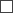  septiķis ar divām vai vairāk kamerām, kur notekūdeņi pēc septiķa vidē tiek novadīti caur speciāli ierīkotu infiltrācijas sistēmu (filtrācijas laukiem, apakšzemes filtrējošām drenām, smilts grants filtriem, filtrācijas grāvjiem vai akām) un kurš izbūvēts atbilstoši būvniecību regulējošiem normatīvajiem aktiem; notekūdeņu krājtvertne (jebkurš rezervuārs, nosēdaka vai izsmeļamā bedre, pārvietojamā tualete, sausā tualete), kurās uzkrājas neattīrīti notekūdeņi, septisko tvertņu dūņas vai kanalizācijas sistēmu atkritumi.6. Kā īpašumā tiek nodrošināta atbilstoša notekūdeņu apsaimniekošana? līgums par īpašumā esošo notekūdeņu attīrīšanas iekārtas apkalpošanas un ekspluatācijas pasākumu nodrošināšanu un/vai līgums par uzkrāto septisko tvertņu dūņu un/vai kanalizācijas sistēmu tīrīšanas atkritumu izvešanu līgums par uzkrāto notekūdeņu izvešanu pēc vajadzības pasūtu nepieciešamos pakalpojumus komersantiem netiek nodrošināta7. Decentralizētajā kanalizācijas sistēmā uzkrāto notekūdeņu/nosēdumu pašreizējais izvešanas biežums: 1 x mēnesī vai biežāk 1 x 2 mēnešos 1x ceturksnī1 x gadā un retāk8. Krājtvertnes tilpums: < 3m3 3 līdz 5 m3 5 līdz 10 m3 > 10 m39. Cik bieži tiek veikta regulārā apkope lokālajām notekūdeņu attīrīšanas iekārtām: 1 x mēnesī vai biežāk 1 x ceturksnī 1x gadā retāk nekā 1x gadā11. Vai plānojat pieslēgties centralizētajiem kanalizācijas tīkliem? jā (Ja atbilde ir "Jā", lūdzu, atbildiet uz 12. jautājumu.) nē12. Kad plānojat pieslēgties centralizētajiem kanalizācijas tīkliem? 2019. gada laikā 2020. gada laikā līdz 2021. gadam līdz 2022. gadam________________                (datums)____________________________________________                              __________________    (decentralizētās kanalizācijas sistēmas īpašnieka vai valdītāja vārds, uzvārds)                                                                    (paraksts)                                                                                       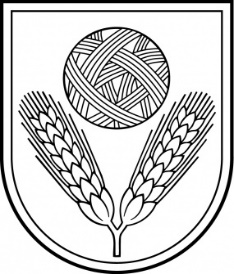 Rēzeknes novada DOMEReģ.Nr.90009112679Atbrīvošanas aleja 95A,  Rēzekne,  LV – 4601,Tel. 646 22238; 646 22231,  Fax. 646 25935,E–pasts: info@rezeknesnovads.lvInformācija internetā:  http://www.rezeknesnovads.lvN.p.k.Objekta adreseTransport-līdzekļa reģ. Nr.Cisternas reģ. Nr.Izvešanas reizes
gadā Izvestie
m3 Kam nodoti notekūdeņiN.p.k.Transport-līdzekļa markaTransport-līdzekļa reģistrācijas Nr.Transport-līdzekļa tips
(A – autotran-sports T – trak-tortehnika) Transportlīdzekļa
tvertnes tilpums Tvertnes reģ. Nr. (ja attiecināms, p., traktortehnikas gadījumā)Nomas līguma termiņš*1. Objekta adrese2. Objektā deklarēto iedzīvotāju skaits3. Objektā faktiski dzīvojošo iedzīvotāju skaits4. Vai objektā ūdensapgādes patēriņa uzskaitei ir uzstādīts ūdens mērītājs?4. Vai objektā ūdensapgādes patēriņa uzskaitei ir uzstādīts ūdens mērītājs?4. Vai objektā ūdensapgādes patēriņa uzskaitei ir uzstādīts ūdens mērītājs?4. Vai objektā ūdensapgādes patēriņa uzskaitei ir uzstādīts ūdens mērītājs? ir nav4.1.  Esošais vai prognozējamais (atbilstošo pasvītrot) ūdens patēriņš mēnesīm34.2.  Izvedamais notekūdeņu un nosēdumu vai dūņu nogulšņu apjoms mēnesīm3 Cits(lūdzu, norādiet Jūsu īpašumā esošās decentralizētās kanalizācijas sistēmas veidu)10. Kad veikta iepriekšējā apkope?(lūdzu norādīt mēnesi un gadu)